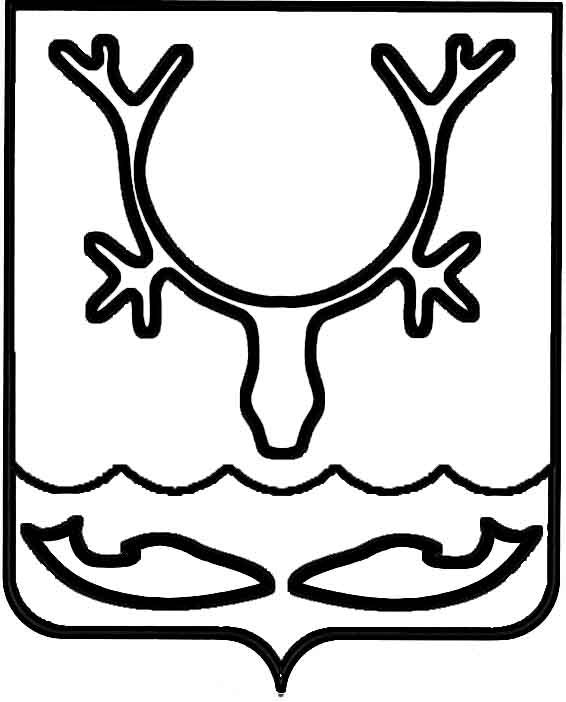 Администрация МО "Городской округ "Город Нарьян-Мар"РАСПОРЯЖЕНИЕот “____” __________________ № ____________		г. Нарьян-МарОб утверждении плана мероприятий               (плана-графика) перехода на использование отечественного офисного программного обеспечения в Администрации МО "Городской округ "Город Нарьян-Мар"Во исполнение распоряжения Правительства Российской Федерации 
от 26 июля 2016 года № 1588-р "Об утверждении плана перехода органов исполнительной власти и государственных внебюджетных фондов на использование отечественного программного обеспечения" и в целях перехода Администрации МО "Городской округ "Город Нарьян-Мар" на использование отечественного офисного программного обеспечения:1.	Утвердить план мероприятий (план-график) перехода на использование отечественного офисного программного обеспечения в Администрации МО "Городской округ "Город Нарьян-Мар" на период до 2021 года (Приложение).2.	Управлению организационно-информационного обеспечения Администрации МО "Городской округ "Город Нарьян-Мар" разместить настоящее распоряжение на официальном сайте муниципального образования "Городской округ "Город Нарьян-Мар".3.	Назначить ответственным за исполнение плана-графика перехода 
на использование отечественного офисного программного обеспечения 
в Администрации МО "Городской округ "Город Нарьян-Мар" начальника управления организационно-информационного обеспечения Д.В.Ефремова.4.	Контроль за исполнением настоящего распоряжения возложить 
на руководителя аппарата – управляющего делами И.В.Оленицкого.ПЛАН МЕРОПРИЯТИЙ (ПЛАН-ГРАФИК)ПЕРЕХОДА НА ИСПОЛЬЗОВАНИЕ ОТЕЧЕСТВЕННОГО ОФИСНОГО ПРОГРАММНОГО ОБЕСПЕЧЕНИЯ В АДМИНИСТРАЦИИ МО "ГОРОДСКОЙ ОКРУГ "ГОРОД НАРЬЯН-МАР"Таблица 1. План мероприятий по организации перехода органов местного самоуправления муниципального образования "Городской округ "Город Нарьян-Мар" на использование отечественного офисного программного обеспечения на период 
до 2020 года2603.2019196-рГлава МО "Городской округ "Город Нарьян-Мар" О.О.БелакПриложениек распоряжению Администрации МО "Городской округ "Город Нарьян-Мар"от 26.03.2019 № 196-р№ п.п.Наименование мероприятияСрок выполненияОжидаемый результатОтветственный исполнитель1. Мероприятия, направленные на подготовку к переходу органов местного самоуправления муниципального образования1. Мероприятия, направленные на подготовку к переходу органов местного самоуправления муниципального образования1. Мероприятия, направленные на подготовку к переходу органов местного самоуправления муниципального образования1. Мероприятия, направленные на подготовку к переходу органов местного самоуправления муниципального образования1. Мероприятия, направленные на подготовку к переходу органов местного самоуправления муниципального образования1.1Разработка, согласование и утверждение мероприятий (плана-графика) перехода на использование отечественного офисного программного обеспечения 
в Администрации МО "Городской округ "Город Нарьян-Мар"март 2019регламентация перехода на использование отечественного офисного программного обеспечения в Администрации МО "Городской округ "Город Нарьян-Мар"Ефремов Д.В.1.2Назначение распоряжением Администрации МО "Городской округ "Город Нарьян-Мар" ответственного за переход на использование отечественного офисного программного обеспечениямарт 2019Назначение должностного лица, курирующего переходОленицкий И.В.1.3Размещение плана мероприятий (плана-графика) перехода на использование отечественного офисного программного обеспечения в Администрации МО "Городской округ "Город Нарьян-Мар" в информационно-телекоммуникационной сети Интернетапрель 2019информирование населения о плане мероприятий (плане-графике) перехода на использование отечественного офисного программного обеспечения в Администрации МО "Городской округ "Город Нарьян-Мар" путем его размещения в информационно-телекоммуникационной сети ИнтернетСемко Е.В.1.4Проведение анализа сведений о программном обеспечении, включенных в единый реестр российского программного обеспечениямай 2019Проведение анализаСемко Е.В.1.5Проведение оценки совместимости прикладного программного обеспечения информационных систем с отечественным офисным программным обеспечением, сведения о котором включены в единый реестр российского программного обеспечениямай 2019получение перечня сведений о совместимости информационных систем Администрации МО "Городской округ "Город Нарьян-Мар" с отечественным офисным программным обеспечением. Получение информации о готовности разработчиков провести модернизацию информационных систем. Коммерческие предложения от разработчиков на модернизацию информационных систем. Семко Е.В.1.6Определение требований, предъявляемых к различным типам офисного программного обеспечения со стороны прикладного программного обеспечения информационных системмай 2019Определение требованийСемко Е.В.2. Мероприятия, направленные на модернизацию прикладного программного обеспечения информационных систем и модернизацию технологической инфраструктуры органов местного самоуправления муниципального образования в целях обеспечения совместимости 
с отечественным офисным программным обеспечением2. Мероприятия, направленные на модернизацию прикладного программного обеспечения информационных систем и модернизацию технологической инфраструктуры органов местного самоуправления муниципального образования в целях обеспечения совместимости 
с отечественным офисным программным обеспечением2. Мероприятия, направленные на модернизацию прикладного программного обеспечения информационных систем и модернизацию технологической инфраструктуры органов местного самоуправления муниципального образования в целях обеспечения совместимости 
с отечественным офисным программным обеспечением2. Мероприятия, направленные на модернизацию прикладного программного обеспечения информационных систем и модернизацию технологической инфраструктуры органов местного самоуправления муниципального образования в целях обеспечения совместимости 
с отечественным офисным программным обеспечением2. Мероприятия, направленные на модернизацию прикладного программного обеспечения информационных систем и модернизацию технологической инфраструктуры органов местного самоуправления муниципального образования в целях обеспечения совместимости 
с отечественным офисным программным обеспечением2.1Установка отечественного офисного программного обеспечения на рабочие места, где модернизация информационных систем не требоваласьиюнь – август 2020достижение показателей плана-графика перехода на отечественное офисное программное обеспечение Администрацией МО "Городской округ "Город Нарьян-Мар"Семко Е.В.2.2Установка отечественного офисного программного обеспечения на рабочие места, где требовалась модернизация информационных системиюнь – август 2020достижение показателей плана-графика перехода на отечественное офисное программное обеспечение Администрацией МО "Городской округ "Город Нарьян-Мар"Семко Е.В.3. Мероприятия, направленные на обеспечение перехода органов местного самоуправления муниципального образования на использование отечественного офисного программного обеспечения3. Мероприятия, направленные на обеспечение перехода органов местного самоуправления муниципального образования на использование отечественного офисного программного обеспечения3. Мероприятия, направленные на обеспечение перехода органов местного самоуправления муниципального образования на использование отечественного офисного программного обеспечения3. Мероприятия, направленные на обеспечение перехода органов местного самоуправления муниципального образования на использование отечественного офисного программного обеспечения3. Мероприятия, направленные на обеспечение перехода органов местного самоуправления муниципального образования на использование отечественного офисного программного обеспечения3.1Проведение анализа существующих планов закупки офисного программного обеспечения, в том числе закупки прав на использование офисного программного обеспечения и закупки техподдержки, сведения о котором не включены в единый реестр российского программного обеспеченияапрель 2019Проведение анализаСемко Е.В.Ижемцев В.Е.3.2Оценка финансовых возможностей проведения мероприятий по переходу на отечественное офисное программное обеспечение за счет объемов бюджетных ассигнований на 2018-2020 гг.  <*>май 2019внесение изменений в бюджет Администрации МО "Город Нарьян-Мар, направленных на закупку отечественного офисного программного обеспечения и модернизированных информационных системСемко Е.В.Бойкова Е.А.3.3 Подготовка предложений по дополнительному финансированию мероприятий по переходу на отечественное офисное программное обеспечение июнь 2019Предложения по включению в проект бюджета на 2019 год и плановый период 2020-2021 годы дополнительных ассигнованийСемко Е.В.Бойкова Е.А.3.4Внесение изменений в план закупок и план-график с учетом закупки отечественного офисного программного обеспечения;Подготовка плана закупок и плана-графика на 2020 год с учетом мероприятий по переходу на отечественное офисное ПО июль 2019,ноябрь-декабрь 2019заключение муниципальных контрактов на закупку отечественного офисного программного обеспечения и модернизированных информационных системСемко Е.В.Ижемцев В.Е.3.5Формирование проекта бюджета на 2020 год и плановый период 2021-2022 годы с учетом мероприятий по переходу на отечественное офисное ПОиюнь – декабрь 2019 Включение ассигнований на мероприятия по переходу на отечественное ПО в бюджет МО на 2020 год и плановый период 2021-2022 годыБойкова Е.А.Ефремов Д.В.3.6Переработка утвержденных ранее плановмероприятий перехода на использованиеотечественного офисного программного обеспечениямай 2019,май 2020Актуализация плана перехода наиспользование отечественного ПОЕфремов Д.В.Семко Е.В.4. Иные мероприятия4. Иные мероприятия4. Иные мероприятия4. Иные мероприятия4. Иные мероприятия4.1Обучение сотрудников навыкам по настройке и эксплуатации операционной системы отечественного производстваянварь 2020 – май 2021повышение уровня квалификации по использованию отечественного офисного программного обеспеченияЛик И.А.Ефремов Д.В.4.2Обучение сотрудников навыкам по настройке и эксплуатации отечественного офисного программного обеспеченияянварь 2020 – май 2021повышение уровня квалификации по использованию отечественного офисного программного обеспеченияЛик И.А.Ефремов Д.В.Таблица 2. План-график перехода на период до 2020 года органов местного самоуправления муниципального образования "Городской округ "Город Нарьян-Мар" на использование отечественного офисного программного обеспеченияТаблица 2. План-график перехода на период до 2020 года органов местного самоуправления муниципального образования "Городской округ "Город Нарьян-Мар" на использование отечественного офисного программного обеспеченияТаблица 2. План-график перехода на период до 2020 года органов местного самоуправления муниципального образования "Городской округ "Город Нарьян-Мар" на использование отечественного офисного программного обеспеченияТаблица 2. План-график перехода на период до 2020 года органов местного самоуправления муниципального образования "Городской округ "Город Нарьян-Мар" на использование отечественного офисного программного обеспеченияТаблица 2. План-график перехода на период до 2020 года органов местного самоуправления муниципального образования "Городской округ "Город Нарьян-Мар" на использование отечественного офисного программного обеспеченияТаблица 2. План-график перехода на период до 2020 года органов местного самоуправления муниципального образования "Городской округ "Город Нарьян-Мар" на использование отечественного офисного программного обеспечения№Наименование категории (типа) офисного программного обеспеченияНаименование целевого показателя2019 г.2020 г.2021 г.№Наименование категории (типа) офисного программного обеспеченияНаименование целевого показателяИндикатор эффективности перехода на использование отечественного офисного программного обеспеченияИндикатор эффективности перехода на использование отечественного офисного программного обеспеченияИндикатор эффективности перехода на использование отечественного офисного программного обеспечения1.Текстовый редактор, табличный редактор, редактор презентаций, коммуникационное программное обеспечение, программное обеспечение файлового менеджера, органайзер, средства просмотра или офисный пакет, включающий не менее 4-х из указанных категорий программного обеспеченияДоля отечественного офисного программного обеспечения, используемого и предоставляемого пользователям в органах местного самоуправления муниципального образования, с использованием автоматизированных рабочих мест и (или) абонентских устройств радиоподвижной связи, и (или) серверного оборудования, и (или) с применением "облачной" технологии, от общего объема используемого офисного программного обеспечения, %не менее 15%не менее 35%не менее 60%2.Операционные системыДоля отечественного офисного программного обеспечения, установленного и используемого в органах местного самоуправления муниципального образования, на автоматизированных рабочих местах пользователя и (или) на серверном оборудовании, 
от общего количества используемых операционных систем, %не менее 10%не менее 30%не менее 50%3.Почтовые приложения (могут входить в состав офисного пакета)Доля пользователей в органах местного самоуправления муниципального образования, использующих отечественное офисное программное обеспечение, от общего числа пользователей, %не менее 15%не менее 35%не менее 60%4.Справочно-правовая системаДоля пользователей в органах местного самоуправления муниципального образования, использующих отечественное офисное программное обеспечение, от общего числа пользователей, %не менее 100%не менее 100%не менее 100%5.Программное обеспечение системы электронного документооборотаДоля пользователей в органах местного самоуправления муниципального образования, использующих отечественное офисное программное обеспечение, от общего числа пользователей, %не менее 30%не менее 60%не менее 100%6.Средства антивирусной защитыДоля отечественного офисного программного обеспечения, установленного и используемого в органах местного самоуправления муниципального образования, от общего объема, используемого офисного программного обеспечения, %не менее 50%не менее 100%не менее 100%7.Интернет-браузерыДоля пользователей в органах местного самоуправления муниципального образования, использующих отечественное офисное программное обеспечение, от общего числа пользователей, %не менее 10%не менее 30%не менее 50%